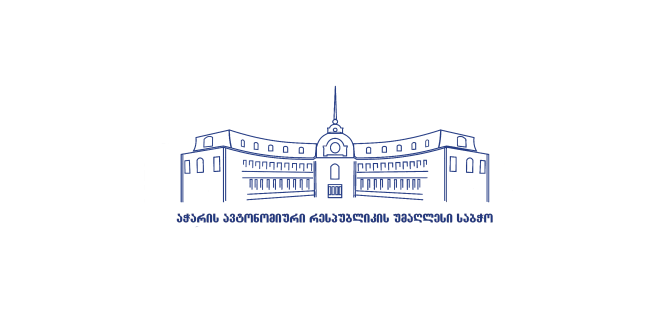 აჭარის ავტონომიური რესპუბლიკის უმაღლესი საბჭოს აგრარულ და გარემოს დაცვის საკითხთა  კომიტეტის თემატური მოკვლევააჭარის ავტონომიური რესპუბლიკის უმაღლესი საბჭოს აგრარულ და გარემოს დაცვის საკითხთა  კომიტეტის თემატური მოკვლევააჭარის ავტონომიური რესპუბლიკის ტერიტორიაზე  ტყის არსებული მდგომარეობის შესახებაჭარის ავტონომიური რესპუბლიკის ტერიტორიაზე  ტყის არსებული მდგომარეობის შესახებტექნიკური მოთხოვნებიტექნიკური მოთხოვნებისაკითხის შესახებტყე არის ქვეყნისთვის განსაკუთრებული ფასეულობის მქონე ბუნებრივი რესურსი, რომელიც საქართველოს ტერიტორიის დაახლოებით 40%-ს მოიცავს. მას უდიდესი ეროვნული, რეგიონალური და გლობალური მნიშვნელობა აქვს. ტყე არა მხოლოდ უნიკალური ბიომრავალფეროვნების შენარჩუნებას განაპირობებს, არამედ უზრუნველყოფს ქვეყნის მოსახლეობისთვის სასიცოცხლო მნიშვნელობის პირდაპირი თუ არაპირდაპირი სარგებლისა და რესურსების უწყვეტ მიწოდებას.მნიშვნელოვანია ტყის ბიოლოგიური მრავალფეროვნების დაცვა, მისი ეკოლოგიური, სოციალური და ეკონომიკური ფუნქციების განსახორციელებლად ტყის თვისებებისა და რესურსების რაოდენობრივი და ხარისხობრივი მახასიათებლების შენარჩუნება და გაუმჯობესება.ტყის მდგრადი მართვა გულისხმობს ტყის გამოყენებას ისეთი მოცულობით, რომ შენარჩუნებული იქნას მათი ბიომრავალფეროვნება, პროდუქტიულობა, რეგენერაციის შესაძლებლობა, სიცოცხლისუნარიანობა და მათი პოტენციალი, რათა ახლაც და მომავალშიც შესრულებულ იქნას ტყის შესაბამისი ეკოლოგიური, ეკონომიკური და სოციალური ფუნქციები ლოკალურ, ნაციონალურ და გლობალურ დონეზე და არ გამოიწვიოს სხვა ეკოსისტემების დაზიანება. აჭარის ავტონომიური რესპუბლიკის უმაღლესი საბჭოს აგრარულ და გარემოს დაცვის საკითხთა  კომიტეტმა  2022  წლის  19 ოქტომბრის სხდომაზე  მიიღო გადაწყვეტილება თემატური მოკვლევის დაწყების შესახებ.მოკვლევის თემაა:აჭარის ავტონომიური რესპუბლიკის ტერიტორიაზე ტყის არსებული მდგომარეობის შესწავლა; ამ კუთხით არსებული მდგომარეობის შეფასება, ასევე პრობლემებისა და გამოწვევების განსაზღვრა;მოკვლევის პერიოდში მიღებული ინფორმაციის ანალიზის საფუძველზე დოკუმენტურად დასაბუთებული დასკვნის მომზადება;არსებული ხარვეზების აღმოფხვრისა და გამოწვევების საპასუხო ქმედითი ნაბიჯების გადადგმის მიზნით, შესაბამისი უწყებებისთვის რეკომენდაციების გაცემა;დაინტერესებულ მხარეებზე მორგებული, გრძელვადიანი მოქმედების   პერსპექტივით, კონკრეტული ქმედითი და არსებითი პოლიტიკის შემუშავება.თემატური მოკვლევის ჯგუფის წევრებიფრიდონ ფუტკარაძე - აგრარულ და გარემოს დაცვის საკითხთა კომიტეტის თავმჯდომარე;მამული სურმანიძე - აგრარულ და გარემოს დაცვის საკითხთა კომიტეტის თავმჯდომარის მოადგილე;ნადიმ ვარშანიძე - კომიტეტის წევრი;მარინე გვიანიძე - კომიტეტის წევრი;ტიტე აროშიძე - კომიტეტის წევრი.კითხვარი1. რამდენად დაცულია აჭარის ავტონომიური რესპუბლიკის ტერიტორიაზე არსებული ტყე?2. რა ხელშემშლელი ფაქტორები არსებობს  აჭარის ავტონომიური რესპუბლიკის ტერიტორიაზე არსებული ტყის სრულფასოვნად გამოყენებისთვის, მათ შორის,  ტურისტული მიმართულებით გაძლიერების თვალსაზრისით? 3. როგორ შეაფასებდით ავტონომიური რესპუბლიკის სამინისტროების, ადგილობრივ თვითმმართველობების როლი ტყის შესაძლო აღდგენის, მათი ფუქნციური დატვირთვის გამრავალფეროვნების და გაჯანსაღების პროცესში მონაწილეობის თვალსაზრისით? 4.  როგორ შეაფასებდით, ტყის პერსპექტივას მისი  ფუქნციურად  მრავლმხრივ დატვირთვის კუთხით? 5. როგორ შეაფასებდით სამოქმედო მენეჯმენტ გეგმის შემუშავების აუცილებლობას ტყის მოვლა-პატრონობის, შენახვის, განაშენიანებისა და მოხმარების პროცესში? 6. რა დადებითი ან ნეგატიური ფაქტორები არსებობს კერძო სექტორის/ბიზნესის სათანადო ჩართულობისთვის ტყის აღდგენაში მონაწილეობის თვალსაზრისით? 7. რა ძირითადი მიდგომები უნდა არსებობდეს ტყის დაცვის, მოვლის, აღდგენა-განაშენიანების და ტყის რესურსებით მდგრადი სარგებლობის დაგეგმვაში? 8. რა ინფორმაციას ფლობთ საერთაშორისო გამოცდილების ან/და ისეთი ინოვაციური მიდგომების შესახებ, რამაც შესაძლოა ხელი შეუწყოს ტყის მოვლის და შენახვის პოპულარიზაციის გაზრდას? 9. ტყის დაავადებებთან ბრძოლის რა მეთოდები არსებობს?10. როგორ ხდება დაავადებული კორომების მოვლა და აღდგენა?11. რა ფორმით არის ინფორმირებული მოსახლეობა წითელი ნუსხის მცენარეების შესახებ და თუ ხდება მათი სათანადო დაცვა?კომიტეტი იწვევს დაინტერესებულ მხარეებს (იურიდიული ან/და ფიზიკური პირი) წერილობითი ფორმით დასაბუთებული მოსაზრებების წარმოსადგენად.დოკუმენტურად დასაბუთებული მოსაზრებები უნდა პასუხობდეს შემდეგ კითხვებს (არ არის აუცილებელი ყველა კითხვაზე პასუხის გაცემა. შეგიძლიათ პასუხი/პასუხები წარმოადგინოთ მხოლოდ იმ კითხვა/კითხვებზე, რომლებზეც დასაბუთებული მოსაზრებები გაგაჩნიათ. დასაბუთებული მოსაზრების გამოგზავნისას, აუცილებლად მიუთითეთ ის კითხვა, რომელსაც პასუხობს თქვენი მოსაზრება).დასაბუთებული მოსაზრებების გამოგზავნის ვადებიინფორმაციის გამოგზავნის ბოლო ვადაა 1 დეკემბერი.დასაბუთებული მოსაზრებების გამოგზავნის პირობებიფაილი არ უნდა აღემატებოდეს 25 MB-ს;ფაილი უნდა იყოს მხოლოდ WORD-ის ფორმატში; ტექსტის სიდიდე უნდა შეადგენდეს 3500 სიტყვას და არ აღემატებოდეს 4 გვერდს (A4 ფორმატი); ყველა ინფორმაცია უნდა იქნეს მოქცეული ერთ ფაილში, მ.შ. დანართები, დამატებითი ინფორმაცია, ფოტოები, მასალები და ა.შ. წერილობით დასაბუთებულ მოსაზრებაში კარგად უნდა ირკვეოდეს ავტორის/მომხსენებლის ვინაობა: (მოსაზრების შედგენის თარიღი, ავტორის/მომხსენებლის საკონტაქტო ინფორმაცია - ელ-ფოსტა, ტელ. ნომერი); დასაბუთებული მოსაზრების დასაწყისში საჭიროა მოკლე რეზიუმე წინამდებარე ტექსტის შესახებ. აუცილებელია ტექსტის დასაწყისში მოკლედ იყოს წარმოდგენილი პოტენციური მომხსენებლის შესახებ:იურიდიული პირის შემთხვევაში - ორგანიზაციული ფორმა, ორგანიზაციის დასახელება და საიდენტიფიკაციო ნომერი, საქმიანობის სფერო.ფიზიკური პირის შემთხვევაში - სახელი, გვარი, პირადი ნომერი და საქმიანობის სფერო.არ არის აუცილებელი კომიტეტის მიერ დასმულ ყველა კითხვაზე პასუხის გაცემა. შეგიძლიათ პასუხი/პასუხები წარმოადგინოთ მხოლოდ იმ კითხვა/კითხვებზე, რომლებზეც დასაბუთებული მოსაზრებები გაგაჩნიათ. დასაბუთებული მოსაზრების გამოგზავნისას, აუცილებლად მიუთითეთ ის კითხვა, რომელსაც პასუხობს თქვენი მოსაზრება.აბზაცი დანომრილი უნდა იყოს პარაგრაფებად.ტექსტში მოცემული უნდა იყოს დეტალური ფაქტობრივი მონაცემები, რომელიც სამუშაო ჯგუფს მისცემს შესაძლებლობას გააკეთოს სწორი ანალიზი/დასკვნა.ტექსტში ასევე შესაძლოა იყოს ცალკეული რეკომენდაციები და შეხედულებები.დასაბუთებული მოსაზრება უნდა გამოიგზავნოს შემდეგ ელექტრონულ მისამართზე: agrarulikomiteti@sca.geთემატური მოკვლევის პროცედურის შესახებდასაბუთებული მოსაზრებების გასაჯაროება წერილობითი ფორმითდაინტერესებული მხარეების მიერ წარმოდგენილი დასაბუთებული წერილობითი მოსაზრებები საჯაროა და კრიტერიუმების დაკმაყოფილების შემთხვევაში ისინი განთავსდება აჭარის ავტონომიური რესპუბლიკის უმაღლესი საბჭოს ვებ-გვერდზე;ნებისმიერ მსურველს ექნება საშუალება, გაეცნოს წარდგენილ მოსაზრებებს.დასაბუთებული წერილობითი მოსაზრებების მიღების შემდეგ, კომიტეტი:შეისწავლის მიღებულ მოსაზრებებს;გამოავლენს იმ პირებს, რომლებიც შემდგომში მოწვეული იქნებიან კომიტეტში, ზეპირი მოსმენის ეტაპზე, სადაც წარმოადგენენ დასაბუთებულ მოსაზრებებს მომხსენებლის სტატუსით. ზეპირი მოსმენა გაიმართება კითხვა-პასუხის რეჟიმში;მოსაზრების ავტორებს შეუძლიათ, მიმართონ კომიტეტს დასაბუთებული მოსაზრების არგამოქვეყნების თხოვნით, რისი მიზეზიც მათ მოსაზრების წერილობით წარდგენის დროს უნდა დააფიქსირონ;კომიტეტს არ გააჩნია ზეპირ მოსმენაზე ყველა დასაბუთებული წერილობითი მოსაზრების ავტორის მოსმენის ვალდებულება.ანგარიშის მომზადება და წარდგენაკომიტეტი მოამზადებს შემაჯამებელ დასკვნას/ანგარიშს;შემაჯამებელ ანგარიშში აისახება კომიტეტის დასკვნები და რეკომენდაციები. კომიტეტის რეკომენდაციები შესაძლებელია წარედგინოს უმაღლეს საბჭოს ან რეაგირებისათვის ქვემდებარეობით გადაიგზავნოს.თემატური მოკვლევის ვადები:დასაბუთებული მოსაზრების წარმოდგენა:  1 დეკემბერი;მიღებული ინფორმაციის ანალიზი:    2 დეკემბერი - 15 დეკემბერი;ზეპირი მოსმენის გამართვა:    16 დეკემბერი - 30 დეკემბერი;დასკვნის მომზადება:  3 იანვარი - 23 იანვარი.